(Project logo)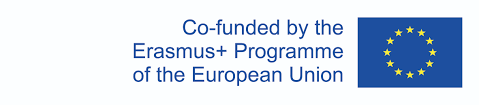 LESSON PLAN   AGAINST ONLINE SLAVERY (2019-1-FI01-KA229-060725)  Country + School:Portugal – Agrupamento de Escolas de IdãesPortugal – Agrupamento de Escolas de IdãesPortugal – Agrupamento de Escolas de IdãesTeacher(-s)Susana PereiraSusana PereiraSusana PereiraSubject / Course:Society, news, political power. Society, news, political power. Society, news, political power. Topic:Age group:13-17Lesson Duration:     45 minutesObiettivi della lezione da conseguire:  Questa lezione riguarda le notizie e i media.Obiettivi linguistici:• Esercitare le capacità di parlare• Prevedere il contenuto da un titolo• Sviluppare capacità di sintesi• Praticare la formazione delle domandeSommario dei compiti / Attività:Compito 1 - far parlare gli studenti delle novità. L'idea è di far riflettere gli studenti su come scoprono cosa sta succedendo nel mondo e se ritengono importante essere informati sull'attualità.Compito 2- chiedere agli studenti di considerare i vantaggi e gli svantaggi delle quattro principali fonti mediatiche: TV, Internet, giornali e radio. Gli studenti possono farlo in gruppo e le loro risposte possono essere successivamente confrontate.Compito 3- guardare i titoli e chiedere agli studenti di inventare la storia sulla base del titolo. Tagliare i titoli in strisce e assegnare a ciascuna coppia o gruppo un solo titolo su cui lavorare. Incoraggiare gli studenti a usare la loro immaginazione e a creare una storia.Compito 4-richiedere agli studenti di riassumere un articolo. Chiedere agli studenti di scegliere un articolo da giornali veri e di leggerlo attentamente. Spiegare che poi daranno un riassunto dell'articolo al resto della classe. Dovranno scegliere le parti importanti e assicurarsi di avere il vocabolario di cui hanno bisogno.Compito 5- chiedere agli studenti di entrare nel ruolo di giornalista per svolgere un'intervista con un politico. Gli studenti possono lavorare in coppia per produrre sei domande e giochi di ruolo come se fossero in un programma televisivo.Materiali / Attrezzature:Computer, internet, giornali, board, Riferimenti/teorie/metodi didattici utilizzatiApprendimento cooperativo; apprendimento centrato sullo studente; insegnamento basato sulle competenze;Valutazione degli obiettivi raggiunti:Valutazione formativa: gli studenti compilano un questionario sui risultati raggiunti in classe.